Правила заполнения бюджетного платежа1.  Критерии отнесения платежа к бюджетному платежу К платежам по переводу денежных средств в бюджетную систему РФ, требующим заполнение обязательных реквизитов, относятся платежи, если:а) в реквизите 15 «Сч. №» банка получателя указан балансовый счет 40102 и в реквизите 17 «Сч. №» получателя номер счета начинается с 03100, 03212, 03222, 03232, 03242, 03262, 03272, 03214, 03224, 03234, либо 03244;б) в разряде 7-9 реквизита 14 «БИК банка получателя» указаны значения:000, 001, 002, 003, 004 или 005 и в реквизите 17 «Сч. №» получателя указан балансовый счет:- 40204;- 40503, 40603 или 40703 с отличительным признаком «4» в четырнадцатом разряде. 1.1. В платежах, соответствующих вышеуказанным критериям, реквизиты 22, 60, 61, 101-109 обязательны к заполнению согласно требованиям Приказа от 12.11.2013 №107н «Об утверждении Правил указания информации в реквизитах распоряжений о переводе денежных средств в уплату платежей в бюджетную систему Российской Федерации».1.2. Если платеж НЕ соответствует вышеуказанным критериям, то реквизит 101 «Статус плательщика» не заполняется, реквизиты 22, 60, 61, 101-109 не обязательны для заполнения.2. Правила заполнения реквизитов Корректное заполнение реквизитов бюджетного платежа важно не только для того, чтобы платеж был исполнен, но и для учета оплаты по этому платежу в Государственной информационной системе о государственных и муниципальных платежах.Реквизит 8 «Плательщик» Указывается информация о плательщике, осуществляющем платеж.Реквизит 22 «Код»Указывается уникальный идентификатор начисления (далее - УИН), присвоенный администратором доходов бюджетов либо код нормативного правового акта (код НПА). Значение УИН, как правило, указано в документе на оплату.При проведении бюджетных платежей на счет получателя 03212 в реквизите 22 «Код» требуется указание УИН или кода НПА. Формат для указания кода НПА - 4 знака. Пример: 1234. Перечень кодов НПА размещён на сайте Межрегионального операционного УФК в разделе Документы/Обеспечение исполнения федерального бюджета, код НПА указан в графе 1 «№ п/п» Перечня.При перечислении средств по уплате штрафов за нарушение ПДД указание УИН является обязательным.Допустимые значения в реквизите 22 «Код»: 20 /25 цифр (УИН), при этом все знаки не могут одновременно принимать значение «0»;4 знака (код НПА), при этом все знаки не могут одновременно принимать значение «0», если счет получателя начинается с 03212;  значение «0» допустимо, если УИН отсутствует.  Значение «0» недопустимо, если в реквизите 101 «Статус плательщика» указано значение «31» / «33» или счет получателя начинается с 03212. Реквизит 24 «Назначение платежа» Дополнительная информация, необходимая для идентификации назначения платежа.При оплате таможенных и иных платежей, плательщиком по которому является иностранное юридическое лицо, не состоящее на учете в налоговых органах Российской Федерации, в реквизите 24 «Назначение платежа» указывается буквенно-цифровой код иностранного юридического лица:буквенный код страны регистрации иностранного юридического лица в соответствии с Классификатором стран мира, и код налогоплательщика в стране регистрации или его аналог в соответствии с законодательством иностранного государства, разделяемые знаком «;». Например: «///BY;123456789///».Данная информация указывается в реквизите «Назначение платежа» платежа после кода валютной операции. Для выделения буквенно-цифрового кода иностранного лица от иной информации, указываемой в реквизите 24 «Назначение платежа», используется знак «///». Например: '(VO20100)' ///BY;212396814///Пример заполнения иного платежа в бюджет РФ, плательщиком по которому является иностранное лицо, не состоящее на учете в налоговых органах Российской Федерации см п. 7.3. Заполнение реквизита при оплате за третье лицо осуществляется в соответствии с разделом 5 настоящих Правил.Реквизит 60 «ИНН плательщика» Указывается (при наличии) идентификационный номер налогоплательщика (ИНН) или КИО плательщика.  	Значение реквизита 60 «ИНН плательщика» формата РФ состоит из:10 цифр для юридического лица. ИНН иностранного юридического лица – значение начинается с «9909» и состоит из 10 цифр, например: 9909541981;12 цифр для физического лица. ИНН иностранного гражданина выглядит также, как ИНН граждан РФ и состоит из 12 цифр, например: 781023456789.Первая и вторая цифры ИНН плательщика не могут одновременно принимать значение «0».  	Значение КИО состоит из 5 цифр, при этом все цифры КИО одновременно не могут принимать значение «0».В реквизите 60 «ИНН плательщика» допускается указание значения «0» иностранными организациями (физическими лицами) при отсутствии их постановки на учет в налоговом органе. Для налоговых платежей обязательно должен быть указан ИНН лица, чья обязанность по уплате налогов исполняется (за исключением иностранных лиц, не состоящих на учете в налоговых органах при указании статуса плательщика «13»).Подробнее об ИНН на сайте Федеральной налоговой службы России https://www.nalog.gov.ru/rn77/fl/interest/inn/Заполнение реквизита при оплате за третье лицо осуществляется в соответствии с разделом 5 настоящих Правил.Реквизит 61 «ИНН получателя» 	Обязательно указывается значение ИНН получателя, состоящее из 10 цифр, при этом первый и второй знаки не могут одновременно принимать значение «0».Реквизит 101 «Статус плательщика» Заполняется показателем одного из статусов от «01» до «33» в соответствии с Приложением №5 к Приказу от 12.11.2013 №107н «Об утверждении Правил указания информации в реквизитах распоряжений о переводе денежных средств в уплату платежей в бюджетную систему Российской Федерации». Значение «0»/ «00» недопустимо.            В реквизите 101 «Статус плательщика» важно указать корректное значение статуса плательщика.Обычно применимы статусы плательщика:в налоговых платежах:01 — при перечислении единого налогового платежа (ЕНП) и иных налоговых платежей. Для данного статуса плательщика обязательно указание ИНН плательщика из 10/12 цифр в реквизите 60 «ИНН» плательщика;13 — указывается иностранными лицами, не состоящими на учёте в налоговых органах РФ, в случае уплаты иных платежей, администрируемых налоговыми органами, в бюджетную систему РФ (за исключением единого налогового платежа).   Для данного статуса плательщика обязательно указание УИН из 20/25 цифр в реквизите 22 «Код» либо ИНН в реквизите 60 «ИНН плательщика»;в таможенных платежах:06 — участник ВЭД - юридическое лицо, за исключением получателя международного почтового отправления. Для данного статуса плательщика  обязательно указание ИНН плательщика из 10 цифр в реквизите 60 «ИНН» плательщика;17 — участник ВЭД – индивидуальный предприниматель. Для данного статуса плательщика обязательно указание ИНН плательщика из 12 цифр в реквизите 60 «ИНН» плательщика;30 — в случае уплаты таможенных платежей, иностранными организациями (иностранными физическими лицами), не состоящими на учете в налоговых органах РФ. Для данного статуса плательщика обязательно указание «0» в реквизите 60 «ИНН» плательщика;при перечислении задолженности по исполнительному производству:31 — плательщик - физическое лицо, юридическое лицо, индивидуальный предприниматель, осуществляющие перевод денежных средств в счет погашения задолженности по исполнительному производству. Для данного статуса плательщика обязательно: указание УИН из 20/25 цифр в реквизите 22 «Код»; номер счета получателя должен начинаться с "03212";в иных платежах в бюджет РФ:08 — плательщик - юридическое лицо, индивидуальный предприниматель, нотариус, занимающийся частной практикой, адвокат, учредивший адвокатский кабинет, глава КФХ, осуществляющие перевод денежных средств в уплату платежей в бюджетную систему РФ (за исключением платежей, администрируемых налоговыми и таможенными органами);24 – плательщик - физическое лицо при перечислении сборов, страховых взносов, администрируемых Фондом пенсионного и социального страхования Российской Федерации, и иных платежей в бюджетную систему РФ (за исключением платежей, администрируемых налоговыми и таможенными органами). Для данного статуса плательщика обязательно указание одного из реквизитов: 22 «Код», 60 «ИНН плательщика» или 108 «Номер налогового документа/идентификатор сведений о физическом лице».При указании в реквизите 101 «Статус плательщика»: "01", "02", "04", "06", "07", "13", "16", "17", "28", "30" или "32" – номер счета получателя должен начинаться с "03100". "13" – обязательно указывается УИН из 20/25 цифр в реквизите 22 «Код» или ИНН плательщика в реквизите 60;"06" или "07" – в реквизите 60 должно быть указан ИНН плательщика из 10 цифр;"03", "19", "20", "24" – реквизиты 22 «Код», 60 «ИНН плательщика», 108 «Номер налогового документа/идентификатор сведений о физическом лице» не могут одновременно принимать значение «0»;"30" – в реквизите 60 «ИНН плательщика» указывается «0»;"31" – реквизит 22 «Код» должен содержать УИН из 20 или 25 знаков, при этом все знаки одновременно не могут принимать значение «0». Номер счета получателя должен начинаться с 03212 и реквизит 108 должен быть равен «0»;«33» - реквизит 22 «Код» должен содержать УИН из 20 или 25 знаков, при этом все знаки одновременно не могут принимать значение "0" и реквизит 108 должен быть равен «0».Заполнение реквизита при оплате за третье лицо осуществляется в соответствии с разделом 5 настоящих Правил.Реквизит 102 «КПП плательщика» Указывается КПП плательщика, состоящий из 9 символов, при этом первый и второй знаки (цифры) не могут одновременно принимать значение ноль («0»). Для юридических лиц указывается КПП плательщика - 9 знаков;  для индивидуальных предпринимателей и физических лиц в реквизите указывается значение «0». Значение «0» допустимо:	- если КПП плательщика отсутствует либо- в налоговых платежах юридических лиц: при указании в поле «101» Статуса плательщика "01", в поле 60 «ИНН» плательщика значения из 10 цифр, поле 104 «КБК» начинается с «182».Заполнение реквизита при оплате за третье лицо осуществляется в соответствии с разделом 5 настоящих Правил.Реквизит 103 «КПП получателя» Обязательно указывается КПП получателя, состоящий из 9 символов, при этом первый и второй знаки (цифры) не могут одновременно принимать значение «0». Реквизит 104 «Код бюджетной классификации» (КБК)Допустимы следующие значения:	20 цифр, при этом все знаки не могут одновременно принимать значение «0».      «0», если КБК отсутствует. Указание «0» недопустимо, если номер счета получателя начинается с 03100.Реквизит 105 «Код ОКТМО» Допустимы следующие значения:8 цифр, при этом все знаки не могут одновременно принимать значение «0»;  «0», если ОКТМО отсутствует. Реквизит 106 «Основание налогового платежа»Показатель основания платежа.Для налоговых платежей – значение «0».Для таможенных платежей показатель может принимать следующие значения: «УВ» – уведомление (уточнение к уведомлению) о не уплаченных в установленный срок суммах таможенных платежей, специальных, антидемпинговых, компенсационных пошлин, процентов и пеней, платежи по которому уплачиваются плательщиками таможенных платежей в соответствии со статьями 26 - 28 Федерального закона от 03.08.2018 N 289-ФЗ «О таможенном регулировании в Российской Федерации и о внесении изменений в отдельные законодательные акты Российской Федерации»;«ИЛ» – исполнительный лист;«ПБ» – поручение таможенного органа на бесспорное взыскание;«ТГ» – требование об уплате денежных средств гарантирующим объединением (ассоциацией);«ТБ» – требование об уплате суммы по банковской гарантии или договору поручительства, если уплата денежных средств производится по банковской гарантии;«ТД» – требование об уплате суммы по банковской гарантии или договору поручительства, если уплата денежных средств производится по договору поручительства;«ПВ» – постановление о взыскании таможенных платежей, специальных, антидемпинговых, компенсационных пошлин, процентов и пени за счет имущества;«ИН» – документ инкассации; «ПК» – таможенный приходный ордер; «КЭ» – квитанция физического лица – получателя товаров, перемещаемых в качестве экспресс-грузов;«00» – иные случаи; «0» – если значение отсутствует либо при невозможности однозначно идентифицировать платеж. Для иных платежей в бюджет РФ указывается значение «0».Реквизит 107 «Налоговый период/ код таможенного органа»Налоговые платежи указывается   значение «0». Таможенные платежи указывается код таможенного органа из 8 цифр. Для иных платежей в бюджет РФ указывается значение «0».Реквизит 108 «Номер налогового документа/идентификатор сведений о физическом лице».Допустимо указание следующих данных:Идентификатор сведений о физическом лице: до 15 знаков, из которых первый и второй являются цифрами и соответствуют типу идентификатора сведений о физическом лице, третий знак – разделитель «;», далее указывается номер идентификатора сведений о физическом лице. Например: "08;0201251245". При указании идентификатора сведений о физическом лице знаки дефис «-» и «№» не указываются. Пример указания паспорта иностранного гражданина серия MC № 3451234: «08;MC3451234». Пример заполнения платежа с указанием идентификатора сведений о физлице см. п. 7.4.Номер документа, который является основанием платежа. При указании номера соответствующего документа знак «№» не проставляется; Номер документа основания платежа или Идентификатор сведений о физическом лице отсутствуют: значение «0». Для налоговых платежей указывается значение «0».Для таможенных платежей в зависимости от основания платежа (в реквизите 106) указывается:«ПК» - последние 7 цифр номера таможенного приходного ордера;«ИЛ» - номер исполнительного листа;«ИН» - номер документа инкассации;«00» - в случае указания в реквизите "106" распоряжения о переводе денежных средств значения основания платежа "00";«КЭ» - последний элемент квитанции физического лица – получателя товаров, перемещаемых в качестве экспресс-грузов, а в случае, если элемент состоит более чем из 15 символов, указывается последние 15 символов последнего элемента квитанции получателя товаров, перемещаемых в качестве экспресс-грузов;«УВ» - последние 7 цифр номера уведомления о не уплаченных в установленный срок суммах таможенных платежей, специальных, антидемпинговых, компенсационных пошлин, процентов и пеней;«ПБ» - номер поручения таможенного органа на бесспорное взыскание;«ТГ» - последние 7 цифр номера требования об уплате денежных средств гарантирующим объединением (ассоциацией);«ТБ», «ТД» - последние 7 цифр номера требования об уплате денежной суммы по банковской гарантии или договору поручительства;«ПВ» - последние 7 цифр номера постановления о взыскании таможенных платежей, специальных, антидемпинговых, компенсационных пошлин, процентов и пени за счет имущества.В качестве идентификатора сведений о физическом лице используются:«01» – паспорт гражданина Российской Федерации;«02» – свидетельство органов ЗАГС, органа исполнительной власти или органа местного самоуправления о рождении гражданина;«03» – паспорт моряка (удостоверение личности моряка);«04» – удостоверение личности военнослужащего;«05» – военный билет военнослужащего;«06» – временное удостоверение личности гражданина Российской Федерации; «07» – справка об освобождении из мест лишения свободы; «08» – паспорт иностранного гражданина либо иной документ, установленный федеральным законом или признаваемый в соответствии с международным договором РФ в качестве документа, удостоверяющего личность иностранного гражданина; «09» – вид на жительство; «10» – разрешение на временное проживание (для лиц без гражданства); «11» – удостоверение беженца; «12» – миграционная карта; «13» – паспорт гражданина СССР; «14» – страховой номер индивидуального лицевого счета застрахованного лица в системе персонифицированного учета Пенсионного фонда Российской Федерации (СНИЛС); «22» – водительское удостоверение; «24» – свидетельство о регистрации транспортного средства в органах Министерства внутренних дел Российской Федерации; «25» – охотничий билет; «26» – разрешение на хранение и ношение охотничьего оружия. «28» – паспорт гражданина Российской Федерации, являющийся основным документом, удостоверяющим личность гражданина РФ за пределами территории РФ, в том числе содержащий электронный носитель информации; «29» – свидетельство о предоставлении временного убежища на территории Российской Федерации; «30» – свидетельство о рассмотрении ходатайства по существу.При оформлении платежей на перечисление добровольных страховых взносов на накопительную часть пенсии указание номера страхового свидетельства (СНИЛС) является обязательным. Пример заполнения: «14;12345678900», где 14 — двузначное значение типа документа (СНИЛС), 12345678900 — номер СНИЛС.В реквизите 108 «Номер налогового документа»:указывается «0», если в реквизите 101 «Статус плательщика» значение «31» / «33»;недопустимо указывать «0», если в реквизите 106 «Основание налогового платежа» указано: «ПК», «ИЛ», «ИН», «КЭ», «УВ», «ПБ», «ТГ», «ТБ», «ТД», «ПВ»;указывается отличное от «0» значение, если в реквизите 106 «Основание налогового платежа» значение "00":-в таможенном платеже в реквизите 108 «Номер налогового документа» указывается "00", если в реквизите "106 «Основание налогового платежа» значение "00";- для налоговых  и иных платежей в бюджет РФ указывается «0» в реквизитах:  106 «Основание налогового  платежа» и 108 «Номер налогового документа».Реквизит 109 «Дата налогового документа» Дата документа, который является основанием платежа.В реквизите 109 «Дата налогового документа» указывается: «0» - для налоговых платежей и иных платежей в бюджет РФ либо при невозможности указать конкретное значение,дата документа основания платежа в формате из 10 знаков: ДД.ММ.ГГГГ. Пример: 28.09.2023.«00» при оплате таможенных платежей, если в реквизите 106 указано значение «00».3. Особенности заполнения реквизитов банка получателя и получателя в платежах в бюджетные организацииОтличительная особенность новых реквизитов бюджетной организации – номер счета банка получателя 40102, номер счета получателя начинается с цифры «0», в разряде 6-8 счета «643».Если в платеже в бюджетную организацию не требуется указание обязательных реквизитов, порядок заполнения реквизитов банка получателя и получателя аналогичен порядку в п. 3.1. и 3.2. 3.1. Пример заполнения реквизитов банка получателя и получателя в сообщении MT103Пояснение по заполнению МТ103 по новым реквизитам.В поле 57D: Банк бенефициара указывается:в подполе «счет» — БИК территориального органа Федерального казначейства и счет банка получателя 40102, разделенные точкой;в подполе «наименование» — наименование подразделения Банка России и сокращенное наименование, и место нахождения территориального органа Федерального казначейства, разделенные символом «//»;   в поле 59: Бенефициар: подполе «счет получателя» — счет получателя, который начинается с «0» и в 6-8 разрядах значение «643»;Правила заполнения иных реквизитов не меняются.3.2. В платежном поручении по новым реквизитам указывается:в реквизите 13 «Банк получателя» — наименование банка получателя (подразделения Банка России), знак «//», сокращенное наименование и место нахождения органа Федерального Казначейства;в реквизите 14 «БИК» банка получателя — БИК территориального органа Федерального казначейства (ТОФК);в реквизите 15 «Сч. №» банка получателя — номер счета банка получателя 40102в реквизите 17 «Сч. №» получателя — номер счета получателя, начинается с цифры «0».Правила заполнения иных реквизитов не меняются. Пример заполнения реквизитов банка получателя и получателя в платежном поручении: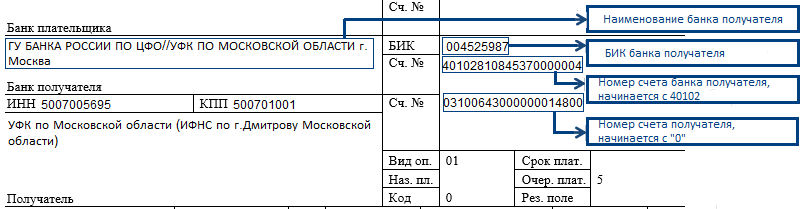 4. Особенности оформления платежа при возврате средств в бюджет РФПри возврате платежа в бюджет РФ, когда денежные средства не зачислены получателю,указывается:в реквизите 101 «Статус плательщика» - «27»;в реквизите 8 «Плательщик» - наименование кредитной организации, и в скобках - наименование получателя средств из первоначального платежа;в реквизите 60 «ИНН плательщика» - значение ИНН получателя средств из первоначального платежа, при отсутствии значения указывается 0;в реквизите 102 «КПП плательщика» - значение КПП получателя средств из первоначального платежа, при отсутствии значения указывается 0;в реквизит 61 «ИНН получателя средств» - значение ИНН плательщика из первоначального платежа, при отсутствии значения указывается 0; в реквизите 103 «КПП получателя» - значение КПП плательщика из первоначального платежа, при отсутствии значения указывается 0;в реквизите 106 «Основание налогового платежа» - «0»;в реквизите 109 «Дата налогового документа» - дата первоначального платежа;в реквизите 108 «Номер налогового документа» - номер первоначального платежа в формате «00;550717», где «550717» - номер первоначального платежа;в реквизитах 104 «КБК», 105 «ОКТМО», 107 «Налоговый период/ код таможенного органа» и 22 «Код» - соответствующие значения из первоначального платежа, при отсутствии значения указывается 0.При возврате платежа на счет 03212 допустимо указание значения «0» в ИНН и КПППолучателя.Особенности заполнения полей swift-сообщения MT103 при возврате платежа, например, № 550717 от 05.07.2021::26T:S27:59:/03212643...ИНН0.КПП0:77B:/N4/0/N5/0/N6/0/N7/0      /N8/00;550717/N9/05.07.2021 5. Особенности заполнения бюджетного платежа за третье лицо, то есть за плательщика, чья обязанность по уплате налоговых платежей, страховых взносов и иных платежей в бюджетную систему РФ исполняетсяПример заполнения налогового платежа за третье лицо см. п.7.5.6. Особенности заполнения налоговых платежейПри перечислении налоговых платежей пользуйтесь рекомендациями на сайте ФНС в разделах «Куда теперь платить налоги?», «Какие налоги нужно платить на ЕНС?» https://www.nalog.gov.ru/rn77/ens/Налоговые платежи - переводы денежных средств в уплату налогов, сборов, в том числе за совершение налоговыми органами юридически значимых действий, страховых взносов и иных платежей в бюджетную систему РФ, администрируемых налоговыми органами:  - Единый налоговый платеж. В реквизите "104" КБК необходимо указывать КБК для единого налогового платежа.  Указание в реквизите "104" КБК конкретного налога, входящего в состав ЕНС и отличного от КБК единого налогового платежа, может привести к проблемам при учёте платежей в ФНС России. В этом случае плательщику потребуется  дополнительно контролировать факт учета платежа в ФНС  России, в т.ч. через  Личный кабинет налогоплательщика на сайте nalog.ru,  - Иные платежи, администрируемые налоговыми органами (за исключением единого налогового платежа).       Особенности заполнения платежа на уплату налогов (взносов, сборов) в налоговый орган:Пример заполнения налогового платежа см. п.7.1, 7.27. Пример заполнения полей swift-сообщения MT103 7.1. при перечислении единого налогового платежа: - с указанием ИНН из 10 цифр и КПП плательщика из 9 цифр:: 20: REF:23B:CRED                                                                      :26T:S01                                                                       :32A:230608RUB216,                                                          :50K:/BY19123450122D16150120370123                                             INN9909601234.KPP401231001                                                                      UNN691234123 OOO  MOMENT                                             //210015, BELARUSX, /210015, VITEBSK//                                                 :53B:/30111810111000000221                                                   :57D://RU017003983.40102810445370000059                                        UFK PO TULXSKOi OBLASTI  G TULA   :59:/03100643000000018500              INN7727406020.KPP770801001             KAZNAiSTVO ROSSII (FNS ROSSII):70:'(VO70010)' DOGOVOR 123123, OT 20.03.2023 EDINYi NALOGOVYi PLATEJ   :71A:OUR                               :72:/RPP/2.230320.5.ELEK               /UIP/0                                 :77B:/N4/18201061201010000510 /N5/0/N6/0/N7/0        /N8/0/N9/0    - с указанием ИНН плательщика из 10 цифр и КПП плательщика 0::20: REF:23B:CRED                                                                      :26T:S01                                                                       :32A:230926RUB217,                                                          :50K:/BY191234550122D1615010123                                             INN9909601234.KPP0                                                                      UNN691234123 OOO  MOMENT                                             //210015, BELARUSX, /210015, VITEBSK//                                                 :53B:/30111810111000000221                                                   :57D://RU017003983.40102810445370000059                                        UFK PO TULXSKOi OBLASTI  G TULA   :59:/03100643000000018500              INN7727406020.KPP770801001             KAZNAiSTVO ROSSII (FNS ROSSII):70:'(VO70010)' DOGOVOR 123123, OT 20.03.2023 EDINYi NALOGOVYi PLATEJ   :71A:OUR                               :72:/RPP/2.230320.5.ELEK               /UIP/0                                 :77B:/N4/18201061201010000510 /N5/0/N6/0/N7/0        /N8/0/N9/0    7.2.  если иностранная организация не состоит на учете в налоговых органах РФ - перечисление иных налоговых платежей при наличии УИН:20: REF:23B:CRED                                                                      :26T:S13                                                                       :32A:231226RUB218,                                                          :50K:/BY191234530122D16150120370123                                             INN0.KPP0                                                                      UNN691234123 OOO  MOMENT                                             //210015, BELARUSX, /210015, VITEBSK//                                                 :53B:/30111810111000000221                                                   :57D://RU017003983.40102810445370000059                                        UFK PO TULXSKOi OBLASTI  G TULA   :59:/03100643000000018500              INN7727406020.KPP770801001             KAZNAiSTVO ROSSII (FNS ROSSII):70:'(VO70010)' DOGOVOR 123123, OT 20.03.23 'GOSPOQLINA ZA VYDAcU   :71A:OUR                               :72:/RPP/2.230320.5.ELEK               /UIP/ 18209965234193096954                                 :77B:/N4/18201061201010000510 /N5/0/N6/0/N7/0        /N8/0/N9/0    7.3. иной платеж в бюджет РФ, плательщиком по которому является иностранное юридическое лицо, не состоящее на учете в налоговых органах РФ  (ИНН плательщика и УИН отсутствуют - в реквизите «Назначение платежа» указан буквенно-цифровой код иностранного лица): :20: REF:23B:CRED                                :26T:S08                                 :32A:231031RUB123,10                     :50K:/BY12345500002345009087       INN0.KPP0                                UNN212396814  KOLESO  OOO //224      024, BELARUSX, BREST//                   :53B:/D/30111810100000000221             :57D://RU017601329.40102810945370000063  UFK PO ZABAiKALXSKOMU KRAu  G cITA       :59:/03100643000000019100             INN7536176217.KPP753601001            UFK PO ZABAiKALXSKOMU KRAu (MIN. ST   ROITELXSTVA, DOR. HOZ. I TRANSPORTA   ) L/Sc 04912206590,'RUS,'G.cITA       :70:'(VO20100)' ///BY;212396814/// DOGOVOR 4 OT 25.10.23 ZA VOZMEqENIE VREDA ZA PROEZD PO DOROGAM :71A:OUR                              :72:/RPP/119.231031.5.ELEK           /UIP/0                                :77B:/N4/09811611063010000140 /N5/76701000/N6/0/N7/0        /N8/0/N9/0                    -}                                     7.4. плательщик - физическое лицо, в реквизите 108 в качестве идентификатора сведений о физическом лице указан паспорт иностранного гражданина серия MC № 3451234: «08;MC3451234»::20: REF                     :23B:CRED                                :26T:S24                                 :32A:231031RUB1,10                     :50K:/BY1812330122123450012222       INN0.KPP0                                GUSEVA OLGA PETROVNA //PASSPORTMC3451234 VYD.01.01.2023    , BELARUSX, BREST//                   :53B:/D/30111810100000000221             :57D://RU017601329.40102810945370000063  UFK PO ZABAiKALXSKOMU KRAu  G cITA       :59:/03100643000000019100             INN7536176217.KPP753601001            UFK PO ZABAiKALXSKOMU KRAu (MIN. ST   ROITELXSTVA, DOR. HOZ. I TRANSPORTA   ) L/Sc 04912206590,'RUS,'G.cITA       :70:'(VO20100)' DOGOVOR 4 OT 25.10.23 ZA VOZMEqENIE VREDA ZA PROEZD PO DOROGAM :71A:OUR                              :72:/RPP/119.231031.5.ELEK           /UIP/0                                :77B:/N4/09811611063010000140 /N5/76701000/N6/0/N7/0        /N8/08;MC3451234/N9/0                    -}                                     7.5. при перечислении налогового платежа за третье лицо::20:REF                      :23B:CRED                                 :26T:S01                                  :32A:230621RUB1234,56                     :50K:/BY46BETA11144P17580020369000        INN9909507444.KPP402339092                                 OOO  ROMAQKA      BELARUSX, MINSK:53B:/30111810111000000331              :57D://RU017003983.40102810445370000059   UFK PO TULXSKOi OBLASTI  G TULA           :59:/03100643000000018500                  INN7727406020.KPP770801001KAZNAcEiSTVO ROSSII (FNS ROSSII):70:'(VO70010)' 9909603215//401231999//ZA OOO SOLNYQKO// NALOG        :71A:OUR                                   :72:/RPP/1.230320.5.ELEK                   /UIP/0                                                :77B:/N4/1829999999912300510        /N5/12345678/N6/0/N7/0               /N8/0/N9/0   Поле в сообщении МТ103По старым реквизитамПо новым реквизитамПоле 57D: Банк бенефициара:57D://RU044525000ГУ БАНКА РОССИИ ПО ЦФО              г.Москва 35  :57D://RU004525987.40102810845370000004ГУ БАНКА РОССИИ ПО ЦФО//УФК ПО МОСКОВСКОЙ ОБЛАСТИ г. Москва Поле 59: Бенефициар:59:/40101810845250010102         ИНН5007005695.КПП500701001       УФК по Московской области (МУ ФС по надзору в сфере природопользования л/с 04481780240):59:/03100643000000014800ИНН6730054024.КПП772801001 УФК по Московской области (МУ ФС по надзору в сфере природопользования л/с 04481780240) №Название реквизитаза физическое лицо за юридическое лицоза индивидуального предпринимателя (ИП)/за физическое лицо, занимающееся в установленном порядке частной практикой1101 «Статус плательщика» Статус третьего лицаСтатус третьего лицаСтатус третьего лица260 «ИНН плательщика» ИНН третьего лица - 12 цифр.                                                В случае отсутствия ИНН указывается «0»                                               ИНН  третьего лица - 10 цифр                                                             ИНН третьего лица- 12 цифр                                                                     3102 «КПП плательщика» 0КПП  третьего лица./ (9 цифр) либо 0 при перечислении единого налогового платежа0424 «Назначение платежа» - ИНН и КПП (при наличии)  того, кто платит;      - ФИО третьего лица.                                                                                                               Для выделения информации используется  знак «//».
Пример: 7701569743//770301001// // Единый налоговый платеж- ИНН и КПП (при наличии)  того, кто платит, 
- наименование третьего лица .                                                          Для выделения информации  используется  знак «//».
Пример: 7722222222//770301001// ООО «Василёк» // Единый налоговый платеж- ИНН и КПП (при наличии)  того, кто платит,  
- ФИО ИП и в скобках – «ИП» либо Ф.И.О. и в скобках указание на вид деятельности.                                                                                                                                             Для выделения информации используется  знак «//».
Пример: 7722222222//770301001//Петров Иван Петрович (ИП)// Единый налоговый платежРеквизит платежаЕдиный налоговый платеж (ЕНП)При перечислении иных платежей, администрируемых налоговыми органами (за исключением ЕНП)«60» ИНН плательщика - ИНН налогоплательщика: для юридического лица - 10 цифр; - для физического лица или ИП – 12 цифр;- ИНН налогоплательщика: для юридического лица - 10 цифр; - для физического лица или ИП – 12 цифр;«60» ИНН плательщика - допустимо значение "0" при статусе плательщика "13" в поле 101, если в поле 22 "Код" указан УИН из 20/25 цифр «102» КПП плательщика          - КПП налогоплательщика: для юридического лица - 9 символов / 0 (если в поле «101» Статуса плательщика указано «01», поле 104 «КБК» начинается с «182»); для физического лица или ИП – 0- КПП налогоплательщика: для юридического лица - 9 символов / 0 (если в поле «101» Статуса плательщика указано «01», поле 104 «КБК» начинается с «182»); для физического лица или ИП – 0«102» КПП плательщика          - значение "0" при указании статуса плательщика "13" в поле 101 «8» Плательщик Наименование юридического лица/ ФИО физлица/ Наименование юридического лица/ ФИО физлица/ «13» Банк получателя ОТДЕЛЕНИЕ ТУЛА БАНКА РОССИИ//УФК по Тульской области, г ТулаОТДЕЛЕНИЕ ТУЛА БАНКА РОССИИ//УФК по Тульской области, г Тула«14» БИК банка получателя 017003983017003983«15» Корсчет банка получателя 4010281044537000005940102810445370000059«16» Получатель  Казначейство России (ФНС России) Казначейство России (ФНС России)«17» Счет получателя0310064300000001850003100643000000018500«61» ИНН получателя77274060207727406020«103» КПП получателя 770801001770801001«101» Статус плательщика 01"01" или "13"         «104» Код бюджетной классификации 18201061201010000510значение КБК из 20 цифр (для иных платежей)ОКТМО (105)0 (допускается указание значения кода ОКТМО из 8 цифр)код ОКТМО из 8 цифр«106» Основание налогового платежа 00«107» Налоговый период 00«108» Номер налогового документа 00«109» Дата налогового документа00«22» Код0 либо УИН из 20/25 цифр  (при наличии)0 либо УИН из 20/25 цифр  (при наличии)Назначение платежа (24)Дополнительная информация, необходимая для идентификации назначения платежа, в том числе при уплате за третье лицо. Дополнительная информация, необходимая для идентификации назначения платежа, в том числе при уплате за третье лицо. Плательщик:ООО РОМАШКАИНН 9909603215КПП 401231999Третье лицо (за кого производится оплата):ООО СОЛНЫШКО    ИНН 9909507444    КПП 402339092 